                                                  ПРОЕКТ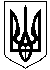 УКРАЇНАМАЛИНСЬКА МІСЬКА  РАДАЖИТОМИРСЬКОЇ ОБЛАСТІР І Ш Е Н Н я    малинської МІСЬКОЇ ради(___________________ сесія восьмого скликання)від ____________ 2022  року №___Про затвердження структури виконавчих органів міської ради на 2022 рікКеруючись статтями 26, 54, 59 Закону України «Про місцеве самоврядування в Україні», відповідно до постанови Кабінету Міністрів України від 09.03.2006 № 268 «Про упорядкування структури та умов оплати праці працівників апарату органів виконавчої влади, органів прокуратури, судів та інших органів» із змінами та доповненнями, міська рада    В И Р І Ш И Л А:1. Скоротити в структурі та штатному розписі виконавчого комітету Малинської міської ради з дотриманням строків і процедури відповідно до чинного законодавства 30 червня 2022 році наступні посади:-діловод – 1-водій - 1-головний спеціаліст юридичного відділу – 1-головний спеціаліст служби у справах дітей – 1-адміністратор центру надання адміністративних послуг - 1-головний спеціаліст відділу економіки та інвестицій управління регіонального розвитку – 1-головний спеціаліст відділу містобудування та земельних відносин управління регіонального розвитку – 1.2. Затвердити з 01.07.2022  року структуру виконавчих органів міської ради та його чисельність в кількості  178 працівників (додаток 1).3. Рішення 16-ї сесії Малинської міської ради восьмого скликання №514 від 29.10.2021 «Про внесення змін до структури виконавчих органів міської ради на 2021 рік» вважати таким, що втратило чинність з 01.07.2022 року.4. Контроль за виконанням цього рішення покласти на постійні комісії з питань прав людини, законності, депутатської діяльності, етики та регламенту та з питань фінансів, бюджету, планування соціально-економічного розвитку, інвестицій та міжнародного співробітництва.Міський голова                                                                    Олександр СИТАЙЛОІгор МАЛЕГУСОлександр ПАРШАКОВОлена КУПНЕВИЧДодаток 1 до рішенняМалинської міської ради                                                                             _____ сесії 8-го скликаннявід ____________________СТРУКТУРАвиконавчих органів міської ради(станом на 01.07.2022)Секретар міської ради                                                      Василь МАЙСТРЕНКО11Міський голова122секретар міської ради133головний спеціаліст144радник міського голови1Апарат виконавчого комітетуАпарат виконавчого комітетуАпарат виконавчого комітетуАпарат виконавчого комітету55перший заступник міського голови16-86-8заступник міського голови 399керуючий справами виконкому110-2310-23староста142424головний спеціаліст з питань  цивільного захисту населення12525головний спеціаліст з режимно-секретної, оборонної та мобілізаційної роботи12626головний спеціаліст з організаційної  роботи та по зв’язках з громадськістю  	12727головний спеціаліст з питань внутрішньої політики12828секретар керівника129-4729-47діловод1948-5048-50      водій 351-5251-52     прибиральниця253-6653-66     робітник з благоустрою146767     відповідальний черговий1Юридичний відділ - 2Юридичний відділ - 2Юридичний відділ - 2Юридичний відділ - 26868начальник відділу16969головний спеціаліст1Відділ документообігу, звернень громадян та контролю - 4Відділ документообігу, звернень громадян та контролю - 4Відділ документообігу, звернень громадян та контролю - 4Відділ документообігу, звернень громадян та контролю - 47070начальник відділу171-7371-73головний спеціаліст 3Служба у справах дітей - 4Служба у справах дітей - 4Служба у справах дітей - 4Служба у справах дітей - 47474начальник175-7775-77головний спеціаліст 3Відділ ведення Державного реєстру виборців – 2Відділ ведення Державного реєстру виборців – 2Відділ ведення Державного реєстру виборців – 2Відділ ведення Державного реєстру виборців – 27878начальник відділу17979головний спеціаліст  1Центр надання адміністративних послуг – 9Центр надання адміністративних послуг – 9Центр надання адміністративних послуг – 9Центр надання адміністративних послуг – 98080начальник центру181-8481-84адміністратор485-8885-88державний реєстратор4Сектор ведення реєстру Малинської міської територіальної громади - 2Сектор ведення реєстру Малинської міської територіальної громади - 2Сектор ведення реєстру Малинської міської територіальної громади - 2Сектор ведення реєстру Малинської міської територіальної громади - 28989завідувач сектору19090головний спеціаліст1Архівний відділ -2Архівний відділ -2Архівний відділ -2Архівний відділ -291начальник відділуначальник відділу192головний спеціалістголовний спеціаліст1Відділ бухгалтерії - 2Відділ бухгалтерії - 2Відділ бухгалтерії - 2Відділ бухгалтерії - 293начальник відділу, головний бухгалтерначальник відділу, головний бухгалтер194головний спеціаліст  головний спеціаліст  1Служба персоналу - 1Служба персоналу - 1Служба персоналу - 1Служба персоналу - 195начальник служби персоналуначальник служби персоналу1Управління регіонального розвитку -  14Управління регіонального розвитку -  14Управління регіонального розвитку -  14Управління регіонального розвитку -  1496начальник управлінняначальник управління1відділ  економіки та інвестицій –3відділ  економіки та інвестицій –3відділ  економіки та інвестицій –3відділ  економіки та інвестицій –397начальник відділуначальник відділу198-99головний спеціалістголовний спеціаліст2відділ містобудування та земельних відносин - 10відділ містобудування та земельних відносин - 10відділ містобудування та земельних відносин - 10відділ містобудування та земельних відносин - 10100начальник відділу, головний архітекторначальник відділу, головний архітектор1101-109головний спеціаліст головний спеціаліст 9Управління житлово-комунального господарства – 11Управління житлово-комунального господарства – 11Управління житлово-комунального господарства – 111начальник управління1відділ житлово-комунального господарства  - 4відділ житлово-комунального господарства  - 42начальник відділу, заступник начальника управління13-5головний спеціаліст 3відділ комунального майна та житлової політики - 4відділ комунального майна та житлової політики - 46начальник відділу17-9головний спеціаліст3відділ бухгалтерського обліку та тарифної політики – 2відділ бухгалтерського обліку та тарифної політики – 210начальник відділу, головний бухгалтер111головний спеціаліст1Фінансове управління  - 10Фінансове управління  - 10Фінансове управління  - 101начальник управління1бюджетний відділ – 52заступник начальника управління, начальник бюджетного відділу13-6головний спеціаліст4відділ доходів – 27начальник відділу18головний спеціаліст 1відділ бухгалтерського обліку - 29начальник відділу, головний бухгалтер110головний спеціаліст1Управління праці та соціального захисту населення -36Управління праці та соціального захисту населення -36Управління праці та соціального захисту населення -361начальник управління12-3заступник начальника24головний спеціаліст з кадрової роботи, юрисконсульт15державний соціальний інспектор16головний спеціаліст з питань обслуговування осіб з інвалідністю, ветеранів війни та праці17головний спеціаліст  з питань охорони та умов праціголовний спеціаліст з питань обслуговування осіб з інвалідністю, ветеранів війни та праці, та контролю за призначенням та виплатою пенсій УПФ18головний спеціаліст з питань автоматизованої обробки інформації1фінансовий відділ - 3фінансовий відділ - 39начальник відділу110головний спеціаліст111провідний спеціаліст1відділ надання субсидій та допомог - 12відділ надання субсидій та допомог - 1212начальник відділу113-14головний спеціаліст215-21провідний спеціаліст722-23спеціаліст І-ї категорії2відділ соціального захисту громадян, які постраждали внаслідок Чорнобильської катастрофи – 3відділ соціального захисту громадян, які постраждали внаслідок Чорнобильської катастрофи – 324начальник відділу 125головний спеціаліст 126головний спеціаліст з питань обслуговування потерпілих внаслідок аварії на ЧАЕС1відділ  персоніфікованого обліку пільгових категорій населення – 6відділ  персоніфікованого обліку пільгових категорій населення – 627начальник відділу128-29головний спеціаліст230-31провідний спеціаліст2232спеціаліст І-ї категорії1відділ сімейної, гендерної політики та з питань праці - 3відділ сімейної, гендерної політики та з питань праці - 333начальник відділу134-35головний спеціаліст236водій1Управління освіти, молоді, спорту танаціонально-патріотичного виховання - 8Управління освіти, молоді, спорту танаціонально-патріотичного виховання - 8Управління освіти, молоді, спорту танаціонально-патріотичного виховання - 81начальник управління 12заступник начальника управління13секретар1відділ освіти – 3відділ освіти – 3відділ освіти – 34-6головний спеціаліст 3відділ молоді, спорту та національно патріотичного виховання -2відділ молоді, спорту та національно патріотичного виховання -2відділ молоді, спорту та національно патріотичного виховання -27начальник відділу 18головний спеціаліст1Відділ культури – 2Відділ культури – 2Відділ культури – 21начальник відділу1     2головний спеціаліст 1Відділ охорони здоров’я - 2Відділ охорони здоров’я - 2Відділ охорони здоров’я - 21начальник відділу12головний спеціаліст1Всього в самостійних відділах, управліннях виконавчого комітету міської радиВсього в самостійних відділах, управліннях виконавчого комітету міської ради69Разом у виконавчих органах радиРазом у виконавчих органах ради178